Gezondheidsbeleid 
KINDERDAGVERBLIJF DE MANEBLUSSERTJES 
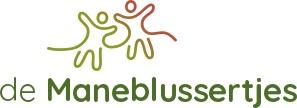 Inhoudsopgave 


Inleiding 
In het kinderdagverblijf hechten wij veel waarde aan hygiëne en veiligheid. Wij worden als kinderdagverblijf gecontroleerd door de GGD en brandweer op zaken als hygiëne en veiligheid. Het is belangrijk dat het hygiënisch en veilig is voor de kinderen die door ons worden opgevangen. Door een goede hygiëne proberen we ziektes te voorkomen. Ook leren we de kinderen dat het belangrijk is om op te ruimen en schoon te maken. Om de hygiëne altijd actueel te houden vindt er een continu proces plaats van implementeren, evalueren en actualiseren. Na het opstellen van gezondheidsbeleid met teamleden en oudercommissie wordt het beleid op de website geplaatst en worden ouders hierover geïnformeerd. Aan het begin van het invoeringsproces wordt de nieuwe informatie uit het gezondheidsbeleid besproken met de teams en worden checklists opgehangen op de groepen. Ieder jaar wordt zowel door de oudercommissie als door het team een evaluatie opgesteld naar aanleiding van het lezen en bespreken van het beleid en een controleronde door het betreffende pand. Tussentijds worden actuele zaken op het gebied van hygiëne genoteerd op een actielijst V+H. Jaarlijks wordt aan de hand van de evaluaties van oudercommissie en team het gezondheidsbeleid aangepast door de directie. Jaarlijks krijgen ouders bericht dat het meest recente gezondheidsbeleid op de website is geplaatst. Teamleden ontvangen het aangepaste beleid via de e-mail. Algemene hygiëne 
Onder hygiëne verstaan we de zorg voor het in standhouden van de gezondheid.
Hygiëne is het schoonmaken en desinfecteren van voorwerpen en oppervlakken, maar ook het wassen van de handen of het wassen van het lichaam. Een goede manier van hoesten en niezen toepassen is ook hygiëne. Door goede hygiëne houden we vuil waarvan de ziekteverwekkers leven en de ziekteverwekkers zelf weg. Zo verlagen we het risico op het verspreiden van infectieziekten en verbetert de gezondheid.

Infectieziekten
Infectieziekten zijn ziekten die veroorzaakt worden door verschillende soorten bacteriën, virussen, parasieten of schimmels, we noemen deze samen “ziekteverwekkers”. Sommige zijn onschuldig of zelfs nuttig voor de mens, maar de meeste kunnen ziekte veroorzaken. Infectieziekten verspreiden zich op de volgende manieren: via de handen; via lichaamsvloeistoffen (bloed, urine, speeksel, braaksel, ontlasting, enzovoorts);  via de lucht (via druppels door hoesten, huidschilfers of stof);  via voorwerpen (speelgoed of spenen); via voedsel en water; via dieren (huisdieren en insecten). Verspreiding van ziekteverwekkers worden beperkt  door een goede hygiëne. Kinderen hebben nog een lage weerstand en kunnen erg ziek worden door ziekteverwekkers. Daarom zijn kinderen extra kwetsbaar. Een hygiënische omgeving is belangrijk voor de gezondheid van het kind. Dit gezondheidsbeleid bevat daarom zowel beleidsinformatie afkomstig uit de hygiënevoorschriften van het RIVM als een plan van aanpak over de omgang met diverse hygiëne risico’s. Schoonmaken De volgende punten worden door ofwel pedagogisch medewerkers ofwel huishoudelijk medewerkers schoongehouden: Elke dag wordt de groepsruimte schoongehouden door de pedagogisch medewerker. (afval wordt altijd van de groep verwijderd). Vanaf 18.00 zijn iedere dag een vaste huishoudelijk medewerkers aanwezig die de groepsruimtes schoonmaakt (vloer, meubilair, wc’s, keuken).De toiletten worden dagelijks schoongemaakt. Ook het potje wordt na ieder gebruik gereinigd. De aankleedtafel en aankleedkussen wordt na iedere verschoning gereinigd met dettol of alcohol. Als gesignaleerd wordt dat er speelgoed vies is, zal de pedagogisch medewerker het schoonmaken. Alle handdoeken/vaatdoeken worden dagelijks verwisseld. Vaatdoeken worden na ieder gebruik schoongespoeld met heet water. Er wordt geen gebruik gemaakt van spuitbussen in een ruimte met kinderen. Een slab wordt na ieder gebruik gewassen.  Wanneer iets vies is wat besmetting kan verspreiden worden er wegwerphandschoenen gedragen. Dit kan ontlasting, urine, bloed, vocht of iets van dien aard zijn. De afvalbak wordt elke dag geleegd. Dagelijks wordt er in de groepsruimte geventileerd door het openen van een ramen en/of deuren. In iedere ruimte is directe spuivoorziening aanwezig en wordt het CO2-gehalte regelmatig gemeten, waardoor voldaan wordt aan de ventilatie-eisen uit het bouwbesluit 2016. Er wordt gewerkt met een maandschema wat betreft het wassen van (box)kleden, gordijnen, knuffels, poppenkleertjes, bankhoes en kussens. 
In de bijlagen zijn de schoonmaakschema’s opgenomen. Wanneer in geval van luieruitslag of (schaaf)wondjes crème wordt gebruikt dan wassen we nadien onze handen. De crème brengen we aan uit een pot sudo. De sudocrème wordt er met een tissue uitgehaald, welke na gebruik weggegooid wordt.Uit hygiëne overwegingen en organisatorische problemen hebben wij ervoor gekozen om geen tanden te poetsen, ouders poetsen thuis met de kinderen.Boodschappen gaan direct in de koelkast die op 6°C staat. Koelkast wordt wekelijks schoongemaakt. We halen vlak voor gebruik de spullen eruit . Aangezien we ruim de tijd nemen voor de lunch, zetten we binnen een uur weer terug in de koeling.Bij elke maaltijd worden schone bekers, borden en bestek gebruikt;  deze gaan direct na gebruik in de afwasmachine of worden afgewassen.We kiezen stoffen knuffels die in de wasmachine kunnen. Bij het smeren van zalf wordt er altijd gesmeerd vanuit een tube in plaats van uit een pot, met uitzondering van de sudocrème, welke we aanbrengen met een tissue. 


Toiletgebruik en verschonen Tijdens het verschonen van de luiers kun je urine of ontlasting op je handen krijgen. In urine en ontlasting kunnen ziekteverwekkers zitten. Tijdens het verschonen van een kind, kan er urine of ontlasting op het verschoonkussen komen. Daarom is het nodig om hygiënisch te werken en het verschoonkussen goed schoon te houden. Voor het hygiënisch werken tijdens en na het verschonen gelden de volgende normen:De verschoonplaats staat in de buurt van een kraan met zeep en handdoek.Alle kinderen worden op een verschoonkussen verschoond van glad en afwasbaar materiaal dat met water en Dettol schoon te maken is. Billendoekjes zijn vanwege het bevatten van olie niet geschikt om het verschoonkussen te ontsmetten.  Het verschoonkussen wordt direct vervangen als het beschadigd is. De gebruikte luier wordt na het verschonen direct in een luieremmer of in een afgesloten afvalemmer gedaan.Wassen
Op het kinderdagverblijf staat in elke keuken een wasmand die minimaal 1 keer per dag geleegd wordt. De was wordt elke dag gedaan en het streven is om de inhoud van deze wasmand dagelijks leeg te wassen. De hoeslakens op het kinderdagverblijf worden om de dag gewassen. 
Op de BSO locaties geldt dat wekelijks de wasmand wordt geleegd en wordt gewassen. Na het aanraken van vuile was worden handen gewassen. 
Het wassen van het wasgoed wordt gedaan op de volgende temperaturen: Washand, handdoeken e.d. 60 graden Beddengoed 60 gradenKnuffels e.d. 60 graden (één keer per maand) 
Wanneer zieke kinderen spelen met knuffels/verkleedkleren dan wordt deze extra gewassen.De verkleedkleren worden op 40°C gewassen met het langste programma. 
Keuken/AfwasVieze vaat wordt in de vaatwasser gedaan en/of met de hand af gewassen. De afwasborstel die bij de spoelbak ligt wordt regelmatig vervangen. Eten wordt bewaard op de daarvoor bestemde plaats; koelkast of kast en wordt voorzien van een datum wanneer het product aangebroken wordt. De houdbaarheidsdatum wordt gecontroleerd. Schoonmaakmiddelen 
Met de aankoop van schoonmaakmiddelen wordt met een aantal zaken rekening gehouden. 
Zoals: veiligheid/giftigheid, waarvoor het gebruikt moet worden en milieuaspecten. De schoonmaakmiddelen worden opgeborgen in of op de hoge kasten in de keuken. 
De volgende schoonmaakmiddelen worden in ons kinderdagverblijf gebruikt. Dettol, alcohol en allesreiniger voor het schoonmaken van het speelgoed, de kasten, vensterbanken, de keuken en het toilet. Vloeibaar schuurmiddel voor de wasbakken. Afwasmiddel voor de handmatige afwas en waspoeder voor de wasmachine. Tijdens schoonmaakwerkzaamheden wordt er goed geventileerd: raam open.Handen/monden wassen Door de pedagogisch medewerkster wordt erop gelet dat de kinderen na het toiletbezoek hun handen wassen. Pedagogisch medewerkers wassen hun handen na het helpen bij het toiletbezoek van een kind, bij aanraking van snot, na het aanraken van afval of vieze was, of anderszins viezigheid. Kinderen wordt geleerd de handen te wassen na toiletbezoek met vloeibare zeep, goed af te spoelen en af te drogen met een schone handdoek of papieren handdoek. Handen worden gewassen met vloeibare zeep, de zeep wordt over de gehele handen verdeeld en goed afgespoeld. De handen worden afgedroogd aan een schone handdoek of papieren handdoeken. Pedagogisch medewerkers wassen voor het bereiden van eten hun handen. Wanneer kinderen helpen met het bereiden van eten dan wassen zij voor het bereiden hun handen. Na aanraking met dieren worden de handen gewassen.  Pedagogisch medewerkers wassen hun handen voor en na wondverzorging. Er wordt alleen zalf gebruikt uit tubes of wegwerpflacons, met uitzondering van de sudocreme, welke we aanbrengen met een tissue. De monden worden met een natte washand schoon gemaakt .
Groepen 
In de groepsruimtes waar de kinderen verblijven hebben de kinderen hun “buitenschoenen” uit. Ze lopen op sloffen of sokken. In de groepsruimtes van de babygroep en de kdvgroep, wordt ouders en leidsters ook verzocht hun schoenen uit te trekken, aangezien hier door kinderen op de groep gespeeld wordt.Spenen en flessen De spenen zitten in de eigen vakjes of in de luizenzak van de kinderen. Spenen worden eerst afgespoeld onder de kraan als hij op de grond is gevallen, voordat wij hem aan het kind teruggeven of in zijn mandje opbergen in een daarvoor bestemd potje. De borstvoeding wordt bij binnenkomst gelijk in de koelkast gezet. De flessen van de kinderen worden dagelijks mee teruggegeven aan de ouders, wanneer ouders er voor kiezen om ze op de groep te laten staan, worden ze door de leidsters na gebruik uitgekookt en droog opgeborgen in e kast of tas van de kinderen.De flessen worden droog opgeborgen in de kast of de tas van de kinderen. Spenen worden dagelijks voor gebruik gecontroleerd of ze kapot zijn. Spenen worden meegegeven door de ouders. Evt. eigen spenen worden regelmatig vervangen. Richtlijnen hiervoor zijn: na gemiddeld 3 maanden of 40 gebruiksdagen.Op het kinderdagverblijf maken we gebruik van Kruidvat eigenmerk flesvoeding. Ouders kunnen tijdens de intake aangeven of zij hier gebruik van willen maken voor hun kindje of zelf flesvoeding (in poedervorm) of borstvoeding meebrengen, bv i.v.m. allergieën of het vast houden aan eigen voeding. De poedermelk wordt door de ouders afgepast (per voeding) aangeleverd in een daarvoor bestemd voedingstorentje wat is voorzien van de naam van het kind, indien dit niet het geval is, zelf een sticker op het voedingstorentje plakken. Ieder kind krijgt een eigen fles per dag, bij het geven van de eerste fles wordt er een etiket met naam op de fles geplakt, een aantal kinderen gebruikt de eigen fles die van huis is meegebracht.De flesvoeding wordt direct voor de voeding klaargemaakt door een pedagogisch medewerker, aan de poedermelk wordt de juiste hoeveelheid kraanwater toegevoegd (koud) en een deel gekookt water.De pedagogisch medewerker controleert altijd op de pols of de klaargemaakte melk niet te warm is. De klaargemaakte fles wordt als de temperatuur goed is, meteen gegeven.De opgewarmde fles mag, als een kind niet gelijk alles opdrinkt, maximaal een uur worden bewaard. Dit mag enkel wanneer deze in de koelkast wordt geplaatst. De fles mag binnen dat uur opnieuw worden opgewarmd. Restjes voeding worden meteen weggegooid. Na gebruik de fles en speen afspoelen met koud water, en wordt de fles, als deze later op de dag nogmaals wordt gebruikt, in de koelkast geplaatst. Iedere flesvoeding wordt per kind door de pedagogisch medewerkers genoteerd op het whiteboard met de tijd en hoeveelheid voeding. Aan het einde van de dag worden alle gebruikte flessen en spenen van die dag schoongespoeld in een sopje en in de flessensterilisator in de magnetron gezet. (Zie volgend flessensterilisator)
BorstvoedingAfgekolfde borstvoeding wordt door een pedagogisch medewerker direct in de koelkast geplaatst wanneer het kind op de groep wordt gebracht. De borstvoeding moet worden aangeleverd met daarop een sticker waar de datum, naam van het kind en evt. de hoeveelheid staat vermeld. Indien dit niet het geval is, zal de pedagogisch medewerker voor de borstvoeding in de koelkast wordt geplaatst, een sticker met de naam van het kind plakken. De melk mag niet in de deur van de koelkast worden bewaard in verband met de temperatuurschommelingen. Er is ook de gelegenheid voor moeder om langs te komen zodat zij borstvoeding kan geven op het kinderdagverblijf.De afgekolfde borstvoeding wordt direct voor de voeding klaargemaakt in een flessenwarmer. Dit gebeurt enkel door een pedagogisch medewerker. Ingevroren moedermelk wordt ontdooid door het onder koud stromend water te houden of door het in een bakje met koud water in de koelkast te leggen. Na ontdooiing wordt de melk verwarmd in een flessenwarmer. De opgewarmde borstvoeding mag, wanneer een kindje moeizaam drinkt, max. een ½ uur worden bewaard en daarna op kamertemperatuur gegeven. Overgebleven moedermelk moet worden weggegooid en mag nooit opnieuw worden opgewarmd.De pedagogisch medewerkers houden zich aan het met ouders besproken voedingsschema.Iedere (fles)voeding wordt door de pedagogisch medewerker op de babygroep per kind genoteerd op een daglijst. Hierop wordt de hoeveelheid (gedronken) voeding en het tijdstip genoteerd. Deze daglijst wordt aan het einde van de dag in de schriftjes in KOVnet overgenomen. 
Flessensterilisator: 
Doe 200 ml aan water in de sterilisator.Zet de flessen op zijn kop en haal de spenen uit de flessenhals en leg deze los van elkaar in de sterilisator.Zet de sterilisator in de magnetron en zet deze voor 7 minuten aan. Laat de flessen nog 1 minuut staan voordat je ze uit de sterilisator haalt.Leg een schone droge theedoek op het aanrecht met daarop een flessen droogrekje, waarop de flessen kun uitlekken. Spenen gaan apart met 200 ml water en dan 4 minuten.Zet eens per twee weken de sterilisator in de vaatwasser om deze te reinigen.
Papieren zakdoeken Voor elk kind wordt een nieuw papieren zakdoekje/ tissue gebruikt en na gebruik weggegooid. Kinderen wordt geleerd de hand voor de mond te houden bij hoesten/niezen. Zo nodig worden daarna handen gewassen. Kinderen leren de neus te snuiten met een papieren zakdoekje of tissue, die vervolgens wordt weggegooid. 
EHBO 
Er zijn EHBO-spullen en gifwijzers aanwezig in het kinderdagverblijf. Er is minimaal 1 pedagogisch medewerkster met BHV aanwezig is. De EHBO doos van het kinderdagverblijf is te vinden op de begane grond onder de trap. 

Speelgoed 
Bij de aanschaf van speelgoed wordt er gelet op de veiligheid, duurzaamheid, aantrekkelijkheid en de ontwikkeling die het stimuleert. Het aanwezige speelgoed wordt gecontroleerd op gebreken. Indien het een gevaar vormt voor de kinderen, wordt het apart gehouden voor reparatie of weggegooid. 
Vies speelgoed wordt schoongemaakt. Speelgoed wat in de mond wordt gedaan wordt schoongemaakt. Speelgoed wordt niet meegenomen naar het toilet. Roken
Het gehele kinderdagverblijf is rookvrij. Tassen van medewerkers 
In de tassen van de personeelsleden kunnen kind onvriendelijke materialen zitten, zoals een aansteker, medicijnen ed. Daarom bergen de personeelsleden hun tassen op buiten het bereik van de kinderen. 

Slaapruimte
Onze slaapruimten worden geventileerd. De kinderen slapen in goedgekeurde ledikanten en onder gehaakte dekentjes. Daarnaast slapen de kinderen in zelf meegebrachte slaapzakken. De hoeslakentjes worden om de dag gewassen. Zodra het vies is wordt het uiteraard eerder verschoond. 
Buitenspeelplaats
Bij de invulling van de buitenspeelplaats is rekening gehouden met schaduwplekken voor de kinderen. 
Wanneer er wordt gewandeld in de bossen dan ziet de pedagogisch medewerker erop toe dat er beschermende kleding gedragen wordt i.v.m. teken. Na afloop wordt aan de ouders meegedeeld dat ze in het bos zijn geweest en dat de kinderen nagekeken moeten worden op een tekenbeet. Teken worden zo snel mogelijk verwijderd met een tekenpen en het wondje wordt direct gedesinfecteerd. Dieren worden alleen toegelaten als uit een inventarisatie blijkt dat er geen kinderen zijn met een allergie voor huisdieren. Buiten wordt er alleen aan tafel gegeten.Zandbakken 
Op alle locaties bij de Maneblussertjes hebben we een zandbak staan. De zandbakken worden bedekt met een zandbaknet om vuil tegen te gaan. Het kan voorkomen dat er toch dieren in komen en de zandbak vervuilen met ontlasting. Wanneer het zand vervuild is met uitwerpselen van honden en katten kunnen deze uitwerpselen spoelwormen bevatten. De eitjes van deze wormen kunnen via de ontlasting in het zand terechtkomen. Als er ontlasting wordt gevonden in de zandbak, is het verversen van al het zand niet altijd noodzakelijk. Alleen als de uitwerpselen er mogelijk langer dan drie weken in hebben gelegen (na een vakantieperiode bijvoorbeeld), moet het zand ververst worden omdat de ontwikkeling van de spoelwormeitjes die in de ontlasting aanwezig kunnen zijn drie tot vier weken duurt. Voor de hygiëne van het kind tijdens het spelen in een zandbak gelden de volgende normen: Bedek de zandbak met een vocht doorlatende dekking. Controleer het zand op vuil voor het spelen en maak zo nodig schoon. Schep uitwerpselen van honden en katten met ruim zand eromheen uit. Verschoon het zand wanneer er uitwerpselen van honden of katten in liggen, die er mogelijk langer dan drie weken in hebben gelegen. Laat kinderen niet eten of drinken in de zandbak. Veeg het zand goed af van de kleding. Was de handen van de kinderen na het spelen in de zandbak. Bijlagen handen wassen 

Werkwijze handen wassen 

Handen wassen pedagogisch medewerkers: Maak uw handen nat.  Breng vloeibare zeep uit een dispenser aan op uw handen. Wrijf de zeep minimaal 10 seconden goed uit. Wrijf ook uw duimen, vingertoppen, polsen en de huid tussen uw vingers in. Spoel de zeep af. Droog uw handen en polsen met bij voorkeur papieren handdoeken of anders een stoffen handdoek (vervang deze ieder dagdeel). Sluit dan de kraan met het papieren wegwerpdoekje. Gooi het doekje weg. Was de handen van de kinderen zo:Was de handen met water en vloeibaar zeep als de handen (on)zichtbaar vuil zijn.  Gebruik stromend water. Maak de handen nat en doe er vloeibaar zeep op. Wrijf de handen in met zeep en water op de handpalmen, tussen de vingers, de nagels, duimen en de vingertoppen. Dep de handen droog met bij voorkeur papieren handdoeken of anders een stoffen handdoek (vervang deze ieder dagdeel).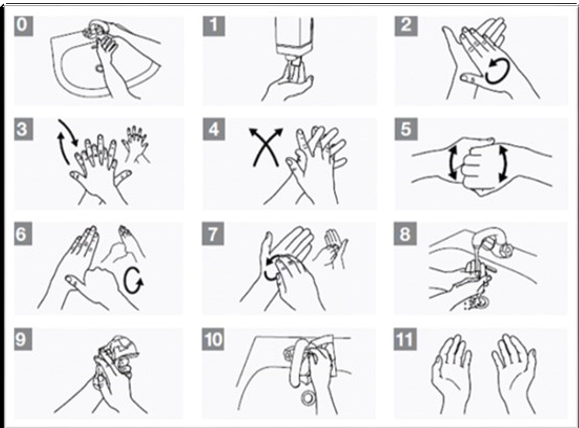 Bijlagen schoonmaakroosters Actielijst Hygiëne Evaluatieformulier hygiëne door oudercommissieNaar aanleiding van het doorlezen en doorspreken van het gezondheidsbeleid dienen de volgende punten besproken en/of aangepast te worden in het beleid of het plan van aanpak: ........Naar aanleiding van een controleronde door locatie…………………………………………… dienen de volgende punten besproken en/of aangepast te worden in het beleid of het plan van aanpak:Evaluatieformulier hygiëne door team ………………………………..Naar aanleiding van het doorlezen en doorspreken van het gezondheidsbeleid dienen de volgende punten besproken en/of aangepast te worden in het beleid of het plan van aanpak: ........Naar aanleiding van een controleronde dienen de volgende punten besproken en/of aangepast te worden in het beleid of het plan van aanpak:Kleden (box, auto, e.d.)


1x per maandKnuffels



1x per maandBankhoes (incl. kussens)


1x in de 2 maandenPoppenkleren



1x in de 2 maandenGordijnen (incl. gordijnen voor het raam)

1x per jaar JanuariFebruariMaartAprilMeiJuniJuliAugustusSeptemberOktoberNovemberDecember 
Ontkalken apparaten

Ontkalken apparaten

Ontkalken apparaten

Ontkalken apparaten

Ontkalken apparaten

MaandSenseo

- senseo ontkalkerWaterkoker

- schoonmaakazijnWasmachine

- soda + 95 graden (lege trommel)Vaatwasser

- soda in lege vaatwasserJanuariFebruariMaartAprilMeiJuniJuliAugustusSeptemberOktoberNovemberDecember Ontdekt hygiëne-risico:Omschrijving risico:Benodigde actie:Door wie:Voor welke datum: Ruimte: Risico: Omschrijving: Ruimte: Risico: Omschrijving: 